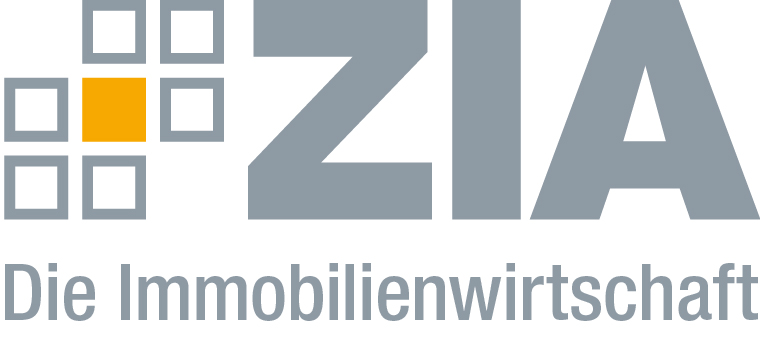 PressemitteilungSabine Barthauer übernimmt Vorsitz der ZIA-Region NordBerlin, 10.07.2017 – Sabine Barthauer, Vorstandsmitglied bei der Deutschen Hypothekenbank AG, hat von Dr. Christoph Schumacher, Leiter Global Real Estate bei der Credit Suisse, den Vorsitz der Region Nord beim ZIA Zentraler Immobilien Ausschuss übernommen. „Ich bedanke mich für die außerordentlich gute und engagierte Arbeit von Christoph Schumacher für die Immobilienwirtschaft in Norddeutschland“, sagt Dr. Andreas Mattner, Präsident des ZIA. „Ich freue mich, dass er uns als ZIA-Präsidiumsmitglied erhalten bleibt. Mit Sabine Barthauer konnten wir eine absolute Expertin mit sehr viel Erfahrung und einem exzellenten Netzwerk für die Spitze unserer Region gewinnen, nachdem sie zuvor bereits Vorstandsmitglied in der ZIA-Region Nord war.“„Die Koalitionspartner in Schleswig-Holstein beabsichtigen, die Mietpreisbremse und Kappungsgrenzenverordnung durch geeignetere Instrumente zu ersetzen; in Hamburg hat der Senat der Änderung der Hamburgischen Bauordnung zugestimmt“, so Barthauer. „Diese Beispiele deuten auf eine positive Entwicklung hin, um die angespannten Märkte in den Griff zu bekommen. Doch wir müssen uns auch weiterhin dafür einsetzen, dass der Neubau angekurbelt wird, um bezahlbares Wohnen und Bauen zu realisieren. Wir brauchen schnellere Baugenehmigungsverfahren und Investitionsanreize statt unwirtschaftliche Verbote und Auflagen, die die Herstellungskosten verteuern. Das muss die Losung sein – auch für die norddeutsche Region.“Der ZIADer Zentrale Immobilien Ausschuss e.V. (ZIA) gehört zu den bedeutendsten Interessenverbänden der Branche. Er versteht sich als Stimme der Immobilienwirtschaft und spricht mit seinen Mitgliedern, unter diesen mehr als 25 Verbände, für 37.000 Unternehmen der Branche. Der ZIA will der Immobilienwirtschaft in ihrer ganzen Vielfalt eine umfassende und einheitliche Interessenvertretung geben, die ihrer Bedeutung für die Volkswirtschaft entspricht. Als Unternehmer- und Verbändeverband verleiht er der gesamten Immobilienwirtschaft eine Stimme auf nationaler und europäischer Ebene – und im Bundesverband der deutschen Industrie (BDI). Präsident des Verbandes ist Dr. Andreas Mattner.KontaktAndy DietrichZIA Zentraler Immobilien Ausschuss e.V.Unter den Linden 4210117 BerlinTel.: 030/20 21 585 17E-Mail: andy.dietrich@zia-deutschland.deInternet: www.zia-deutschland.de